		                UNIVERSIDAD NACIONAL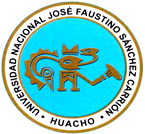 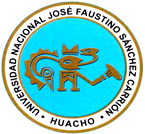 	    “JOSÉ FAUSTINO SÁNCHEZ CARRIÓN”FACULTAD  DE  DERECHO Y CIENCIAS POLITICASESCUELA   PROFESIONAL    DE   DERECHO Y CC.PP.I.	DATOS   GENERALES:II.	SUMILLA:La asignatura de Talleres de Arte  pertenece al área curricular de formación general, es de carácter teórico-práctica.Atravez del desarrollo de esta asignatura, promovemos en  los estudiante el accionar reflexivo, promoción, comprensión cultural,  reconocimiento de la diversidad,  fortalecimiento de su autoestima, orgullo por su legado ancestral y su capacidadCreativa investigando y explicando  desde la conceptualización,  el Arte, su sensibilidad interpretativa de las expresiones artísticas como actividad humana y su aporte a la cultura, evaluando la importancia de las teorías actuales artísticas, expresiones plásticas más representativos en nuestro medio local, regional, nacional y mundial como aportación del desarrollo cultural Integrando los procesos de enseñanza – aprendizaje con la investigación formativa y la extensión a la comunidad.Los contenidos básicos son: Introducción y definición conceptual del arte, Apreciación artística, clasificación de las artes – (artistas y obras  de arte),  Arte y cambio social. Investigación sobre la realidad artística  local, regional y nacional.Práctica en taller la expresión creativa del arte dramático (producción de guiones y escenificación  de obras de teatro) y el análisis comunicacional de las obras de arte, visita de galerías e Instituciones de producción artística, Talleres de técnicas de  expresión grafico - plásticas.III.	CAPACIDADES AL FINALIZAR EL CURSOIV. DESARROLLO DE  LAS  UNIDADES  DIDACTICAS. UNIDAD DIDACTICA I.UNIDAD DIDACTICA II. UNIDAD DIDACTICA III.UNIDAD DIDACTICA IV.V.- MATERIALES EDUCATIVOS Y OTROS RECURSOS DIDACTICOS.•Pizarra, plumones, colores, papeles, lápices, pinceles,  mota, proyector multimedia, conexión a Internet.•Hojas instructivas, separatas, textos, revistas pedagógicas, papelotes• Equipo Multimedia, Videos, USB, Equipo audio visuales.Otros.	VI.	EVALUACIÓN:6.1.	REQUISITOS PARA APROBAR:6.1.1.	Asistencia permanente y obligatoria.6.1.2.	Presentación oportuna de trabajos - Participación.6.1.3.	Progresión de aprendizaje.6.2.	PROCEDIMIENTOS:6.2.1.	Parte práctica (P) a.1.	Pruebas de ejecución.a.2.	Prácticas evaluativas  de talleres.7.2.2.	Parte Teórica:b.1.	Pruebas escritas (E) Parciales y Final. El 30 % de inasistencias inhabilita la aprobación del curso. La calificación será en forma vigesimal de 0 a 20 en cada unidad.VII. BIBLIOGRAFIA Y REFERENCIAS WEB.* UAP “Ciencia y Desarrollo” Nº 3 CARTOLAN, Lima 2000BENITEZ, Manual, “El Arte de la Declamación “, Editorial San Marcos, Lima 1998.*Diseño Curricular Experimental de Educación Artística, Especialidad...siges-pedagogicos.pe/.../diseno-curricular-experimental-de-educacion-artistica-* La Madrid, Juan, “Importancia Vocal para la Oratoria y el Canto”, Lima 1991* Gadner,H. (1994). Educación artística y desarrollo humano. Barcelona: Editorial Paidós* Luyo, A. (2001 9, La utilización de la técnica Artística para el desarrollo de la Creatividad y Percepción visual. Es cual.Medina-Benítez, M.D. (2011). Desarrollo Artístico-Didáctico del lenguaje Visual y Plástico. Las Palmas: Publicaciones de la Universidad de Canarias. (Tema 9)Nacional superior autónoma de Bellas Artes del Perú.ENLACES ELECTRÓNICOSwww.artehistoria.jcyl.es/genios/pintore.http//www.youtube.com/watch?v= HloxofTCuuU&FEATURE=related.Clase de pintura http://www.youtube.copm/wath?v=gJrsYHpGQOk.•RAUL BRICEÑOL.: Arte de todas las épocas•JULIO HOYOS: Artes plásticasVIII. PROBLEMA QUE EL ESTUDIANTE RESOLVERA AL CULMINAR EL CURSO. Desarrollar en los estudiantes capacidades  artísticas y culturales   para  ser capaz de reflexionar sobre los elementos del lenguaje artístico y vivenciarlos a través de alguna forma de expresión artística, como medio de equilibrio personal y de proyección social como factores importantes de  su  salud física y mental.Huacho, Marzo del  2018...............................................................Mg. Domingo Manuel Laos Pacheco                                             Docente de la Asignatura.LÍNEA DE CARRERAFORMACIÒN GENERALCURSOTALLERES DE ARTECÓDIGO401PLAN04CREDITO03HORAS06 Horas.CICLOVIISECCIONA CAPACIDAD DE LA UNIDAD DIDACTICANOMBRE DE LA UNIDADDIDACTICASEMANASConceptualiza el arte y  su didáctica teniendo en cuenta  su evolución y clasificación  promoviendo la investigación  en el Arte y cambio social sobre la realidad artística  local, regional y nacional.“ EL  ARTE  Y  SU  DIDACTICA”1-2-3-4Diseña, elabora y ejecuta guiones teatrales promoviendo el dominio  escénico y  de  Personajes en una representación teatral con participación grupal.“GÉNERO TEATRAL” 5-6-7-8Conceptualiza la expresión y la creatividad comunicativa, teniendo en cuenta el dominio y la Importancia de hablar en Público, Conocimiento de  los elementos de la Oratoria, dominio de escena, expresión corporal y dominio  gestual.“LA EXPRESIÓN Y LA CREATIVIDAD COMUNICATIVA- ORATORIA”9-10-11-12Domina Técnicas de Expresión grafico- plásticas valorando su lenguaje mediante el  desarrollo de habilidades y destrezas en  Técnicas de dibujo, pintura y  collage.“TÉCNICAS DE EXPRESIÓN GRAFICO- PLÁSTICAS”13-14-15-16CAPACIDAD DE LA UNIDAD IConceptualiza el arte y  su didáctica teniendo en cuenta  su evolución y clasificación,  promoviendo la investigación  en el Arte y cambio social sobre la realidad artística  local, regional y nacional.CAPACIDAD DE LA UNIDAD IConceptualiza el arte y  su didáctica teniendo en cuenta  su evolución y clasificación,  promoviendo la investigación  en el Arte y cambio social sobre la realidad artística  local, regional y nacional.CAPACIDAD DE LA UNIDAD IConceptualiza el arte y  su didáctica teniendo en cuenta  su evolución y clasificación,  promoviendo la investigación  en el Arte y cambio social sobre la realidad artística  local, regional y nacional.CAPACIDAD DE LA UNIDAD IConceptualiza el arte y  su didáctica teniendo en cuenta  su evolución y clasificación,  promoviendo la investigación  en el Arte y cambio social sobre la realidad artística  local, regional y nacional.CAPACIDAD DE LA UNIDAD IConceptualiza el arte y  su didáctica teniendo en cuenta  su evolución y clasificación,  promoviendo la investigación  en el Arte y cambio social sobre la realidad artística  local, regional y nacional.CAPACIDAD DE LA UNIDAD IConceptualiza el arte y  su didáctica teniendo en cuenta  su evolución y clasificación,  promoviendo la investigación  en el Arte y cambio social sobre la realidad artística  local, regional y nacional.CAPACIDAD DE LA UNIDAD IConceptualiza el arte y  su didáctica teniendo en cuenta  su evolución y clasificación,  promoviendo la investigación  en el Arte y cambio social sobre la realidad artística  local, regional y nacional.Semana                       CONTENIDOS                       CONTENIDOS                       CONTENIDOS                       CONTENIDOSEstrategiasDidácticasIndicadores de Logro de la CapacidadSemanaConceptualProcedimentalProcedimentalActitudinalEstrategiasDidácticasIndicadores de Logro de la Capacidad1Conceptos básicosPresentación y proyección  del sílabo.Conceptualización del arte  y su didácticaPresentación y proyección  del sílabo.Conceptualización del arte  y su didáctica- Participa en el desarrollo de los temas a tratar.- Respeta las ideas de los demás y fomenta las relaciones sociales entre los demás.Dialogo en claseResuelve interrogantes sobre vídeos observados.Demuestra los conocimientos adquiridos.2Conceptos básicosEvolución   historia e   Importancia del arte.Evolución   historia e   Importancia del arte.Trabaja de manera cooperativa demostrando responsabilidad en la presentación de las tareas y respetando las opiniones de sus compañeros. Dialogo en claseInvestigacionesSelecciona, usa y crea procedimientos en su accionar académico.3Fundamentos teóricos.Elementos y componentes del Arte.Talleres Prácticos.Elementos y componentes del Arte.Talleres Prácticos.- Participa en el desarrollo de los temas a tratar.- Respeta las ideas de los demás y fomenta las relaciones sociales entre los demás.Dialogo en claseProyección multimediaDesarrollar el sentido crítico mediante la observación y análisis de las diferentes manifestaciones  a nivel individual y grupal4Fundamentos teóricos.Talleres Prácticos.Investigación del arte en la realidad local, regional y nacional.Talleres Prácticos.Investigación del arte en la realidad local, regional y nacional.Trabaja de manera cooperativa demostrando responsabilidad en la presentación de las tareas y respetando las opiniones de sus compañeros. Dialogo en claseInvestigacionesDinámicas grupalesFormula propuestas, se integra con facilidad al trabajo y comparte su espacio ymateriales con los compañerosEVALUACIÒN DE LA UNIDAD DIDACTICAEVALUACIÒN DE LA UNIDAD DIDACTICAEVALUACIÒN DE LA UNIDAD DIDACTICAEVALUACIÒN DE LA UNIDAD DIDACTICAEVALUACIÒN DE LA UNIDAD DIDACTICAEVALUACIÒN DE LA UNIDAD DIDACTICAEVALUACIÒN DE LA UNIDAD DIDACTICAEVIDENCIA DEL CONOCIMIENTOEVIDENCIA DEL CONOCIMIENTOEVIDENCIA DEL CONOCIMIENTOPrueba escrita de 10 preguntas relacionado con los temas trabajados.Exposición  de los temas trabajados.Prueba escrita de 10 preguntas relacionado con los temas trabajados.Exposición  de los temas trabajados.Prueba escrita de 10 preguntas relacionado con los temas trabajados.Exposición  de los temas trabajados.Prueba escrita de 10 preguntas relacionado con los temas trabajados.Exposición  de los temas trabajados.CAPACIDAD DE LA UNIDAD IIDiseña, elabora y ejecuta guiones teatrales promoviendo el dominio  escénico y  de Personajes en una representación teatral  con participación grupal.CAPACIDAD DE LA UNIDAD IIDiseña, elabora y ejecuta guiones teatrales promoviendo el dominio  escénico y  de Personajes en una representación teatral  con participación grupal.CAPACIDAD DE LA UNIDAD IIDiseña, elabora y ejecuta guiones teatrales promoviendo el dominio  escénico y  de Personajes en una representación teatral  con participación grupal.CAPACIDAD DE LA UNIDAD IIDiseña, elabora y ejecuta guiones teatrales promoviendo el dominio  escénico y  de Personajes en una representación teatral  con participación grupal.CAPACIDAD DE LA UNIDAD IIDiseña, elabora y ejecuta guiones teatrales promoviendo el dominio  escénico y  de Personajes en una representación teatral  con participación grupal.CAPACIDAD DE LA UNIDAD IIDiseña, elabora y ejecuta guiones teatrales promoviendo el dominio  escénico y  de Personajes en una representación teatral  con participación grupal.CAPACIDAD DE LA UNIDAD IIDiseña, elabora y ejecuta guiones teatrales promoviendo el dominio  escénico y  de Personajes en una representación teatral  con participación grupal.Semana                       CONTENIDOS                       CONTENIDOS                       CONTENIDOS                       CONTENIDOSEstrategiasDidácticaIndicadores de Logro de la CapacidadSemanaConceptualProcedimentalProcedimentalActitudinalEstrategiasDidácticaIndicadores de Logro de la Capacidad1Conceptos básicosPresentación de los temas:Conceptualización del Teatro  y su didáctica.Historia.Elementos técnicos del teatro.Presentación de los temas:Conceptualización del Teatro  y su didáctica.Historia.Elementos técnicos del teatro.- Participa en el desarrollo de los temas a tratar.- Respeta las ideas de los demás y fomenta las relaciones sociales entre los demás.Dialogo en claseResuelve interrogantes sobre vídeos observados.Demuestra los conocimientos adquiridos.2Conceptos básicos Expresión vocal y  Corporal.Cualidades de la voz.Elementos de lacomunicaciónVerbal y no verbal. Expresión vocal y  Corporal.Cualidades de la voz.Elementos de lacomunicaciónVerbal y no verbal.Trabaja de manera cooperativa demostrando responsabilidad en la presentación de las tareas y respetando las opiniones de sus compañeros. Dialogo en claseInvestigacionesSelecciona, usa y crea procedimientos en su accionar académico.3Fundamentos teóricos – Prácticos.Juegos de iniciación dramática. Ejercicios plásticos y vocales.Talleres Prácticos.Juegos de iniciación dramática. Ejercicios plásticos y vocales.Talleres Prácticos.- Participa en el desarrollo de los temas a tratar.- Respeta las ideas de los demás y fomenta las relaciones sociales entre los demás.Dialogo en claseProyección multimediaParticipación  y dominio de las diferentes manifestaciones  de arte dramático a nivel individual y grupal4Fundamento Práctico.Talleres Prácticos.Representaciones del teatroApreciación estética teatral.Talleres Prácticos.Representaciones del teatroApreciación estética teatral.Trabaja de manera cooperativa demostrando responsabilidad en la presentación de las tareas y respetando las opiniones de sus compañeros. Dialogo en claseInvestigacionesDinámicas grupalesFormula propuestas, se integra con facilidad al trabajo y comparte su espacio ymateriales con los compañerosEVALUACIÒN DE LA UNIDAD DIDACTICAEVALUACIÒN DE LA UNIDAD DIDACTICAEVALUACIÒN DE LA UNIDAD DIDACTICAEVALUACIÒN DE LA UNIDAD DIDACTICAEVALUACIÒN DE LA UNIDAD DIDACTICAEVALUACIÒN DE LA UNIDAD DIDACTICAEVALUACIÒN DE LA UNIDAD DIDACTICAEVIDENCIA DEL CONOCIMIENTOEVIDENCIA DEL CONOCIMIENTOEVIDENCIA DEL CONOCIMIENTORepresentación  de los guiones teatrales elaborados grupalmente.Dominio de conceptos y papeles  dentro del guion por los personajes.Representación  de los guiones teatrales elaborados grupalmente.Dominio de conceptos y papeles  dentro del guion por los personajes.Representación  de los guiones teatrales elaborados grupalmente.Dominio de conceptos y papeles  dentro del guion por los personajes.Representación  de los guiones teatrales elaborados grupalmente.Dominio de conceptos y papeles  dentro del guion por los personajes.CAPACIDAD DE LA UNIDAD IIIConceptualiza la expresión y la creatividad comunicativa, teniendo en cuenta el dominio y la Importancia de hablar en Público, Conocimiento de  los elementos de la Oratoria, dominio de escena, expresión corporal y dominio  gestual.CAPACIDAD DE LA UNIDAD IIIConceptualiza la expresión y la creatividad comunicativa, teniendo en cuenta el dominio y la Importancia de hablar en Público, Conocimiento de  los elementos de la Oratoria, dominio de escena, expresión corporal y dominio  gestual.CAPACIDAD DE LA UNIDAD IIIConceptualiza la expresión y la creatividad comunicativa, teniendo en cuenta el dominio y la Importancia de hablar en Público, Conocimiento de  los elementos de la Oratoria, dominio de escena, expresión corporal y dominio  gestual.CAPACIDAD DE LA UNIDAD IIIConceptualiza la expresión y la creatividad comunicativa, teniendo en cuenta el dominio y la Importancia de hablar en Público, Conocimiento de  los elementos de la Oratoria, dominio de escena, expresión corporal y dominio  gestual.CAPACIDAD DE LA UNIDAD IIIConceptualiza la expresión y la creatividad comunicativa, teniendo en cuenta el dominio y la Importancia de hablar en Público, Conocimiento de  los elementos de la Oratoria, dominio de escena, expresión corporal y dominio  gestual.CAPACIDAD DE LA UNIDAD IIIConceptualiza la expresión y la creatividad comunicativa, teniendo en cuenta el dominio y la Importancia de hablar en Público, Conocimiento de  los elementos de la Oratoria, dominio de escena, expresión corporal y dominio  gestual.CAPACIDAD DE LA UNIDAD IIIConceptualiza la expresión y la creatividad comunicativa, teniendo en cuenta el dominio y la Importancia de hablar en Público, Conocimiento de  los elementos de la Oratoria, dominio de escena, expresión corporal y dominio  gestual.Semana                       CONTENIDOS                       CONTENIDOS                       CONTENIDOS                       CONTENIDOSEstrategiasDidácticaIndicadores de Logro de la CapacidadSemanaConceptualProcedimentalProcedimentalActitudinalEstrategiasDidácticaIndicadores de Logro de la Capacidad1Conceptos básicosHistoria de la Oratoria.La Oratoria Clásica vs. La Oratoria Actual. Elementos de la Oratoria.Grandes Oradores y Grandes Discursos.Historia de la Oratoria.La Oratoria Clásica vs. La Oratoria Actual. Elementos de la Oratoria.Grandes Oradores y Grandes Discursos.- Participa en el desarrollo de los temas a tratar.- Respeta las ideas de los demás y fomenta las relaciones sociales entre los demás.Dialogo en claseResuelve interrogantes sobre vídeos observados.Demuestra los conocimientos adquiridos.2Conceptos básicosDesarrollo de la personalidad y Liderazgo.El uso de la palabra en el ambiente académico.Identificar las clases de Oratoria en el contexto actual.Desarrollo de la personalidad y Liderazgo.El uso de la palabra en el ambiente académico.Identificar las clases de Oratoria en el contexto actual.-Disertar utilizando un lenguaje suave y adecuadoElaborar discursos orales y escritos.Se desenvuelve con liderazgo haciendo uso práctico de la oratoria.3Fundamentos teóricos – Prácticos.La DisertaciónDominio de EscenaLa DisertaciónDominio de EscenaPerder el temor oratorio o escénico frente al público.Aplicar las técnicas de relajación – tensiónParticipación  y dominio de las diferentes manifestaciones  de arte dramático a nivel individual y grupal4Teórico - Práctico.Expresión Corporal yDominio de Gestos.Técnicas TeatralesComo improvisar un DiscursoActuar con creatividad y espontaneidad para improvisar un discursoActuar con creatividad y espontaneidad para improvisar un discursoDominar la mirada la postura corporal, los gestos y ademanes al disertar frente al público.Dinámicas grupalesRealizar movimientos corporales, coherentes con lo que dice y hace.Dominio de la mirada la postura corporal y gestos al disertar frente al público.EVALUACIÒN DE LA UNIDAD DIDACTICAEVALUACIÒN DE LA UNIDAD DIDACTICAEVALUACIÒN DE LA UNIDAD DIDACTICAEVALUACIÒN DE LA UNIDAD DIDACTICAEVALUACIÒN DE LA UNIDAD DIDACTICAEVALUACIÒN DE LA UNIDAD DIDACTICAEVALUACIÒN DE LA UNIDAD DIDACTICAEVIDENCIA DEL CONOCIMIENTOEVIDENCIA DEL CONOCIMIENTOEVIDENCIA DEL CONOCIMIENTORepresentación  de los guiones teatrales elaborados grupalmente.Dominio de conceptos y papeles  dentro del guion por los personajes.Representación  de los guiones teatrales elaborados grupalmente.Dominio de conceptos y papeles  dentro del guion por los personajes.Representación  de los guiones teatrales elaborados grupalmente.Dominio de conceptos y papeles  dentro del guion por los personajes.Representación  de los guiones teatrales elaborados grupalmente.Dominio de conceptos y papeles  dentro del guion por los personajes.CAPACIDAD DE LA UNIDAD IVDomina Técnicas de Expresión grafico- plásticas valorando su lenguaje mediante el  desarrollo de habilidades y destrezas en  Técnicas de dibujo, pintura y  collage.CAPACIDAD DE LA UNIDAD IVDomina Técnicas de Expresión grafico- plásticas valorando su lenguaje mediante el  desarrollo de habilidades y destrezas en  Técnicas de dibujo, pintura y  collage.CAPACIDAD DE LA UNIDAD IVDomina Técnicas de Expresión grafico- plásticas valorando su lenguaje mediante el  desarrollo de habilidades y destrezas en  Técnicas de dibujo, pintura y  collage.CAPACIDAD DE LA UNIDAD IVDomina Técnicas de Expresión grafico- plásticas valorando su lenguaje mediante el  desarrollo de habilidades y destrezas en  Técnicas de dibujo, pintura y  collage.CAPACIDAD DE LA UNIDAD IVDomina Técnicas de Expresión grafico- plásticas valorando su lenguaje mediante el  desarrollo de habilidades y destrezas en  Técnicas de dibujo, pintura y  collage.CAPACIDAD DE LA UNIDAD IVDomina Técnicas de Expresión grafico- plásticas valorando su lenguaje mediante el  desarrollo de habilidades y destrezas en  Técnicas de dibujo, pintura y  collage.CAPACIDAD DE LA UNIDAD IVDomina Técnicas de Expresión grafico- plásticas valorando su lenguaje mediante el  desarrollo de habilidades y destrezas en  Técnicas de dibujo, pintura y  collage.Semana                       CONTENIDOS                       CONTENIDOS                       CONTENIDOS                       CONTENIDOSEstrategiasDidácticaIndicadores de Logro de la CapacidadSemanaConceptualProcedimentalProcedimentalActitudinalEstrategiasDidácticaIndicadores de Logro de la Capacidad1Conceptos básicosConcepto de arte y expresión plástica.Etapas evolutivas de la expresión plásticaConcepto de arte y expresión plástica.Etapas evolutivas de la expresión plástica- Participa en el desarrollo de los temas a tratar.Asignación de tareas de aula en dinámica de equipos e individual.Demuestra los conocimientos adquiridos.2Conceptos básicos Clasificación de las artes plásticas. Principales técnicas de expresión graficoPlástico: Dibujo. Clasificación de las artes plásticas. Principales técnicas de expresión graficoPlástico: Dibujo.Respeta las ideas de los demás y fomenta las relaciones sociales entre los demás.Seleccionan materiales y desarrollan actividades de expresión graficoPlástico a través de la técnica del dibujo.Dominio de técnicas variadas de expresión gráficos plásticos.3Fundamentos teóricos – Prácticos.Expresión grafico plástico :pinturaExpresión grafico plástico :pinturaTrabaja de manera cooperativa demostrando responsabilidad en la presentación de las tareasEjecutan creativamente trabajos artísticosParticipa  y domina técnicas  de manifestación grafico plásticas de pintura a nivel individual y grupal4Fundamento– Práctico.Expresión grafico plástico :collageExpresión grafico plástico :collageParticipa integrándose grupalmente  y respetando las opiniones de los demás.Seleccionan materiales y desarrollan actividades de expresión graficoPlástico a través de la técnica collage.Conoce la evolución histórica de los materiales, que son Utilizados en las técnicas gráfico-plásticas.EVALUACIÒN DE LA UNIDAD DIDACTICAEVALUACIÒN DE LA UNIDAD DIDACTICAEVALUACIÒN DE LA UNIDAD DIDACTICAEVALUACIÒN DE LA UNIDAD DIDACTICAEVALUACIÒN DE LA UNIDAD DIDACTICAEVALUACIÒN DE LA UNIDAD DIDACTICAEVALUACIÒN DE LA UNIDAD DIDACTICAEVIDENCIA DEL CONOCIMIENTOEVIDENCIA DEL CONOCIMIENTOEVIDENCIA DEL CONOCIMIENTODominio de concepciones básicas de expresiones grafico plásticas trabajadas.Dominio de concepciones básicas de expresiones grafico plásticas trabajadas.Dominio de concepciones básicas de expresiones grafico plásticas trabajadas.Dominio de concepciones básicas de expresiones grafico plásticas trabajadas.